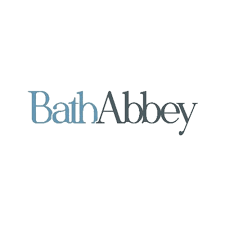 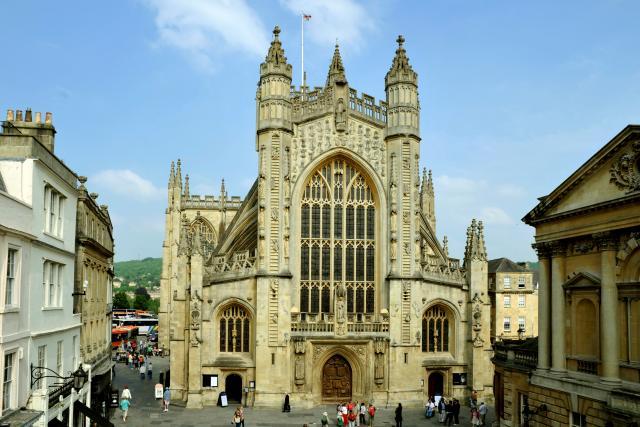 Visiting Bath AbbeyA visual story to help you plan your visitWhen I arrive at Bath Abbey I will use this door to go in. The courtyard I will walk through might be noisy with buskers and people, but it will be quieter inside.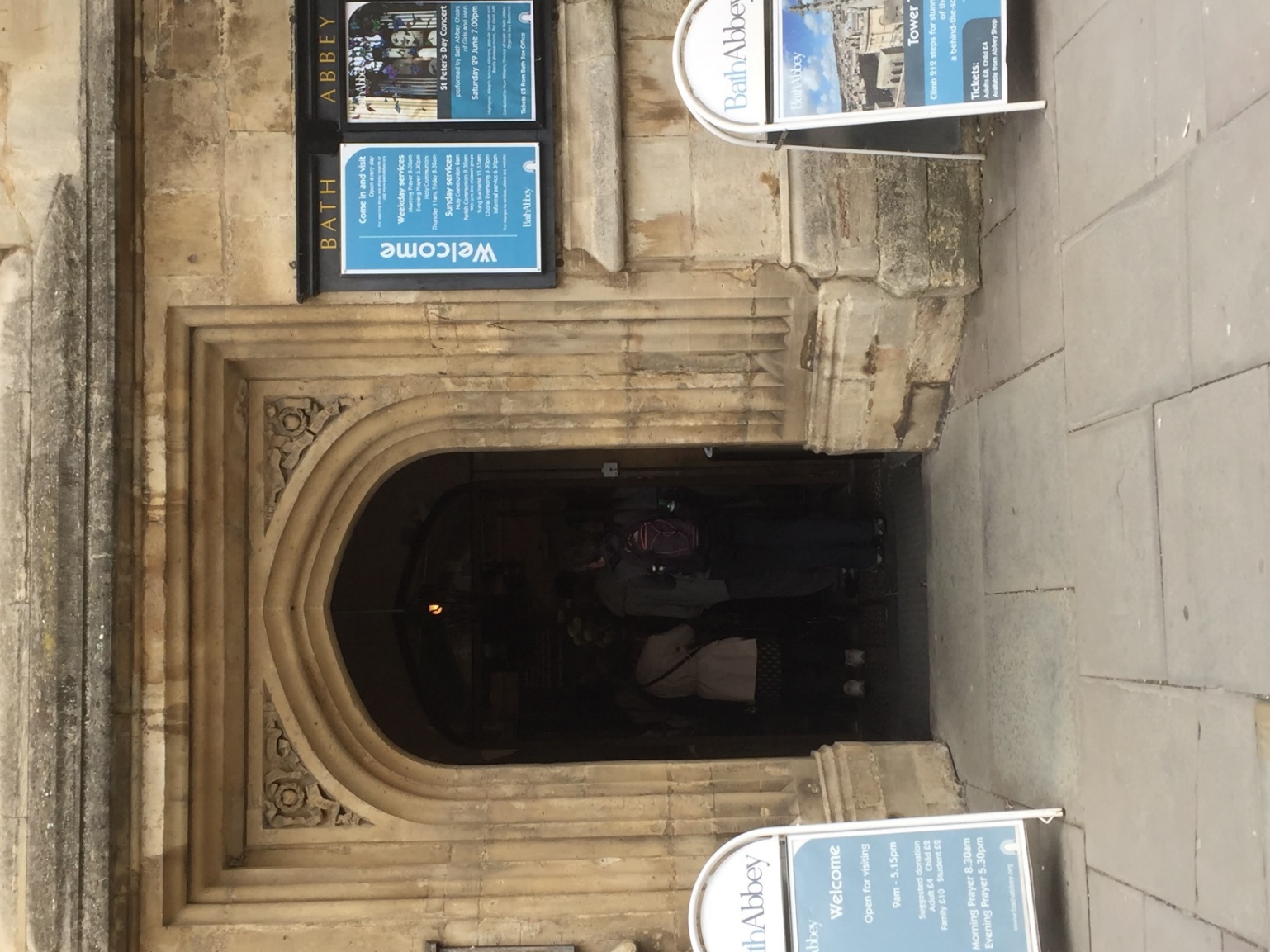 If this entrance is busy I can enter through the shop. I need to go right → and I will see the entrance. 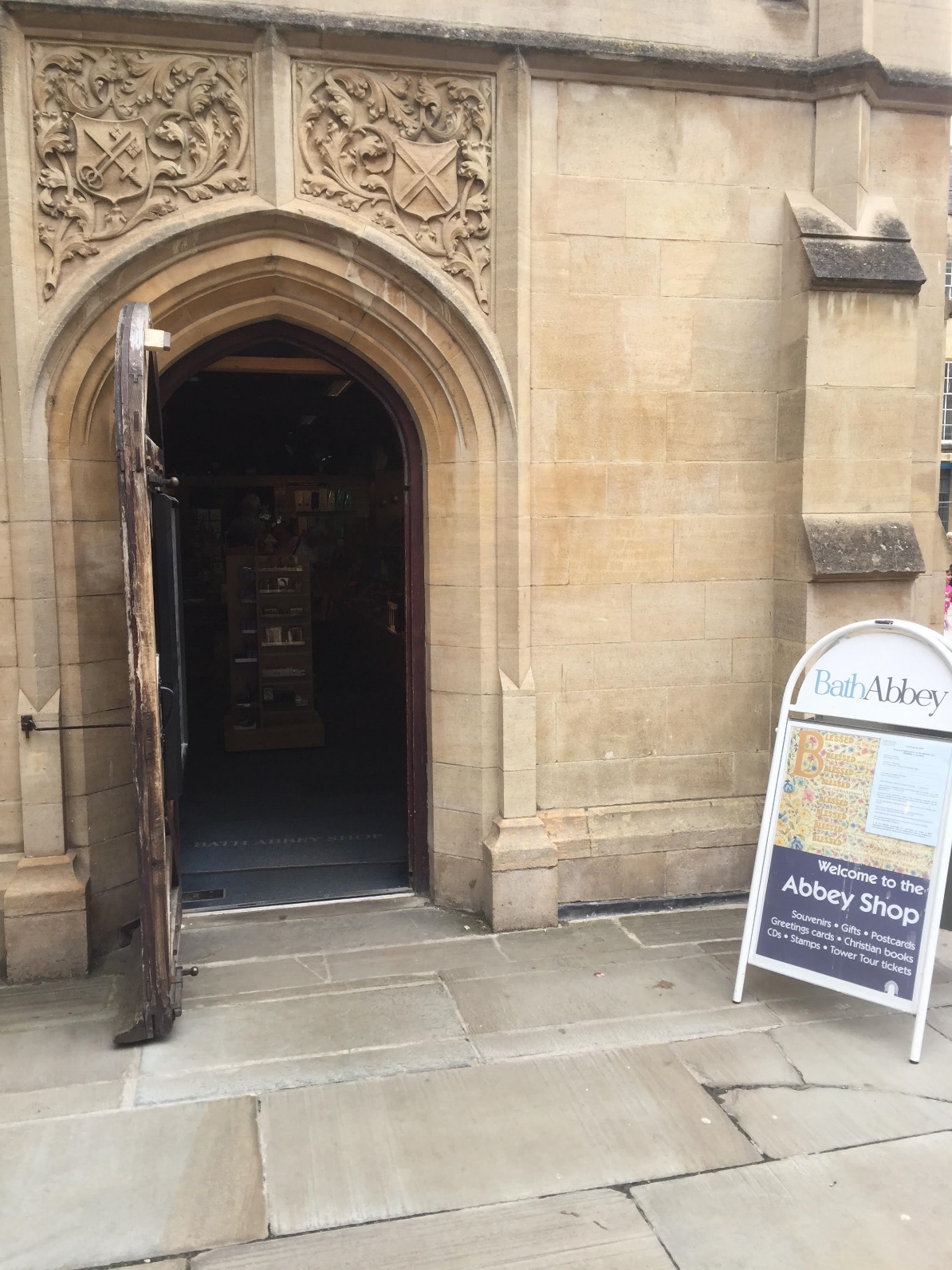 There is a sign outside that tells me when I can go in the Abbey and when there are services. I can join the services if I want to.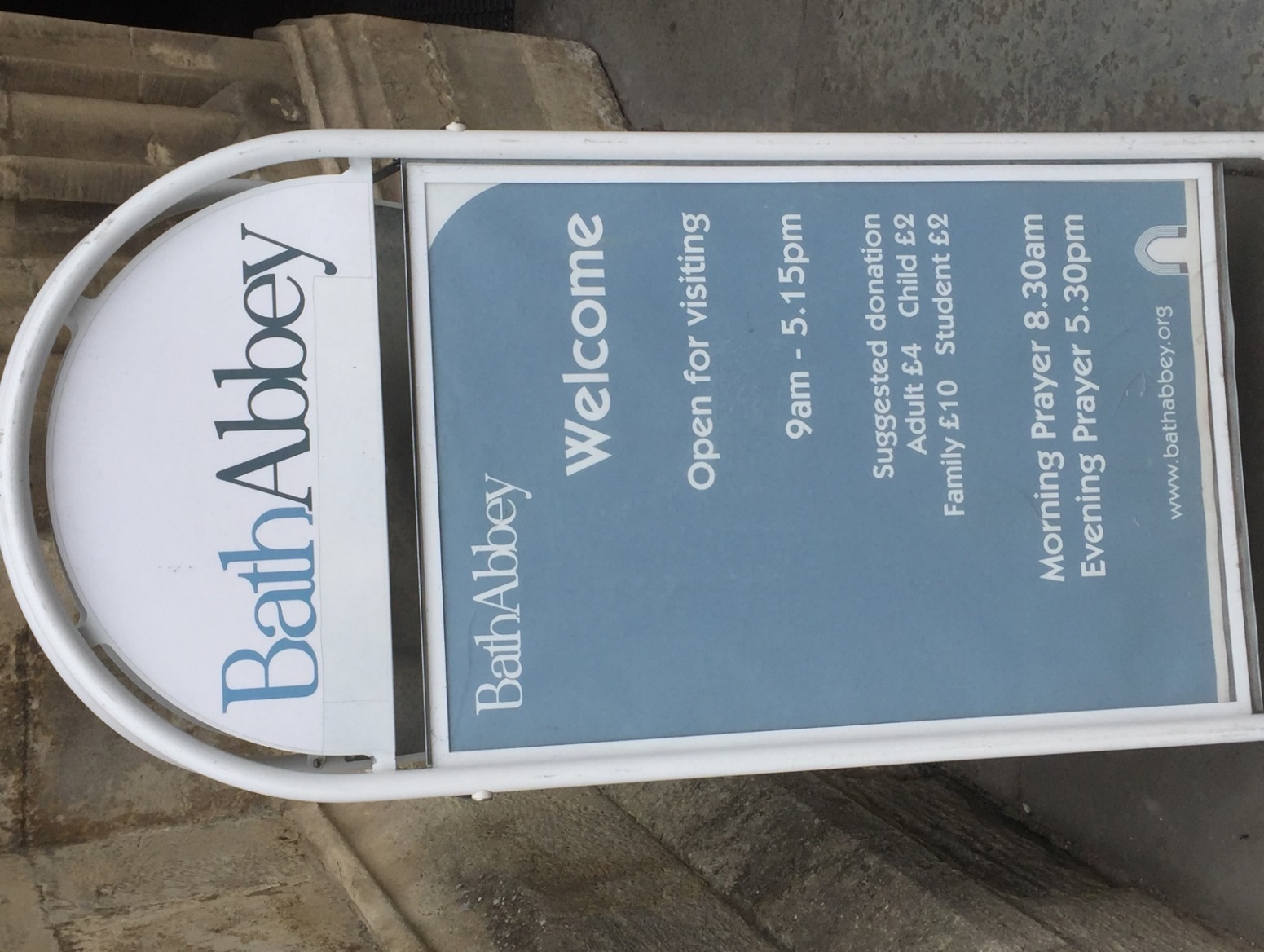 When I go in I will see a font filled with flowers and two desks. It might be noisy here with people waiting to go in.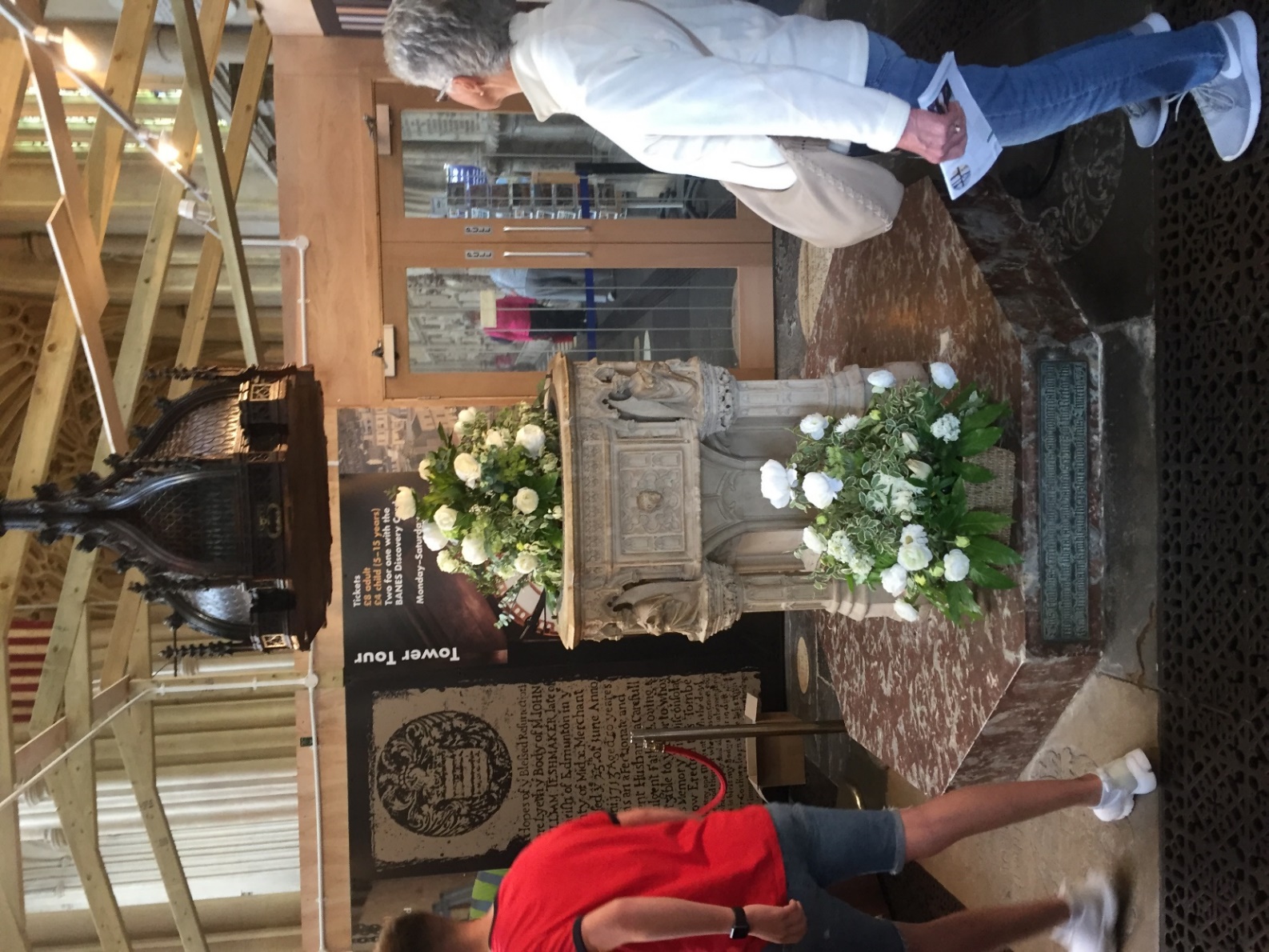 I will see volunteers and staff inside the Abbey. They will wear blue lanyards that say Bath Abbey on them and I can ask them questions and for help. 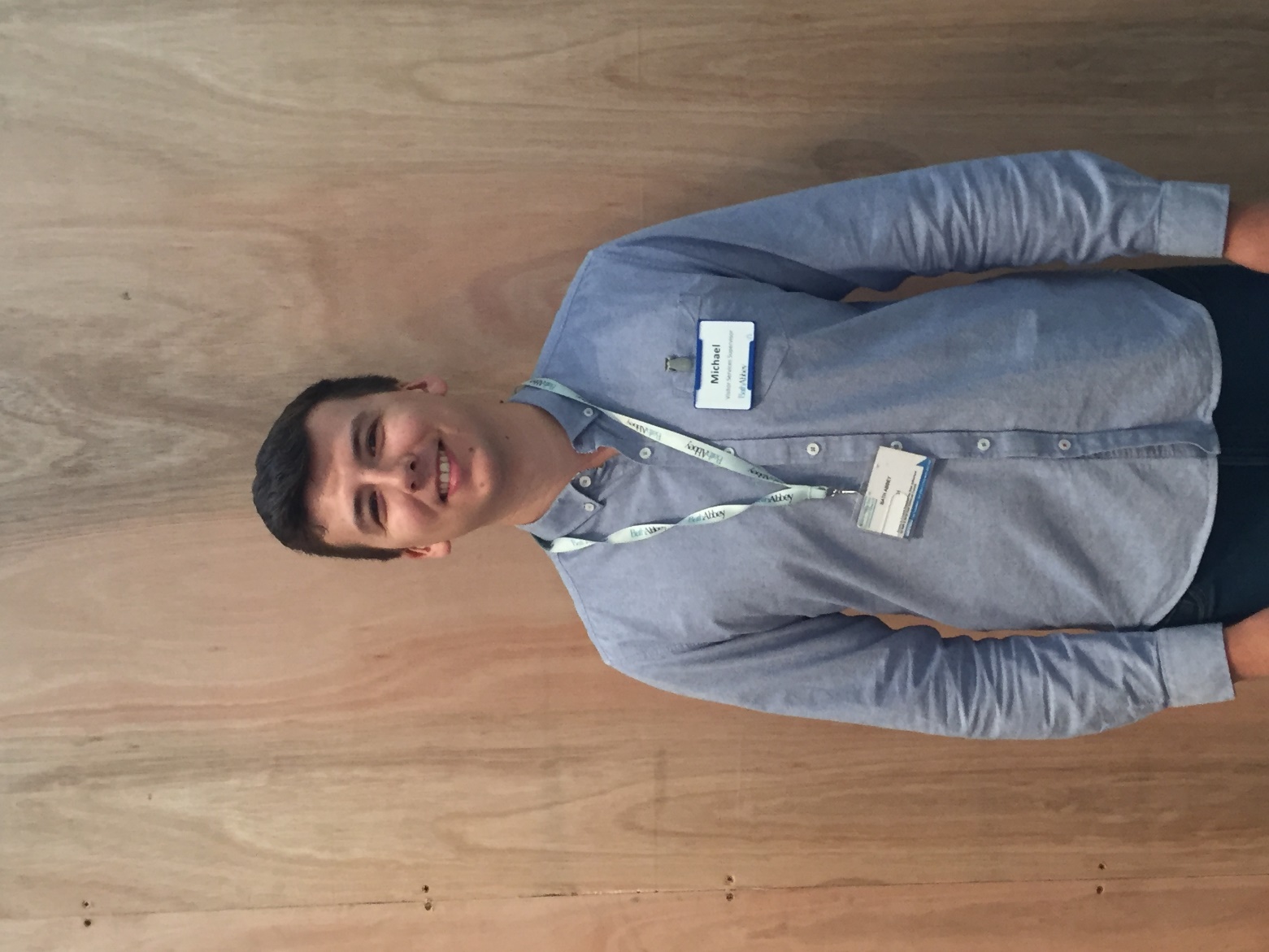 There are two desks with volunteers who can give me information about the Abbey. This is also where I can make my donation to go in. 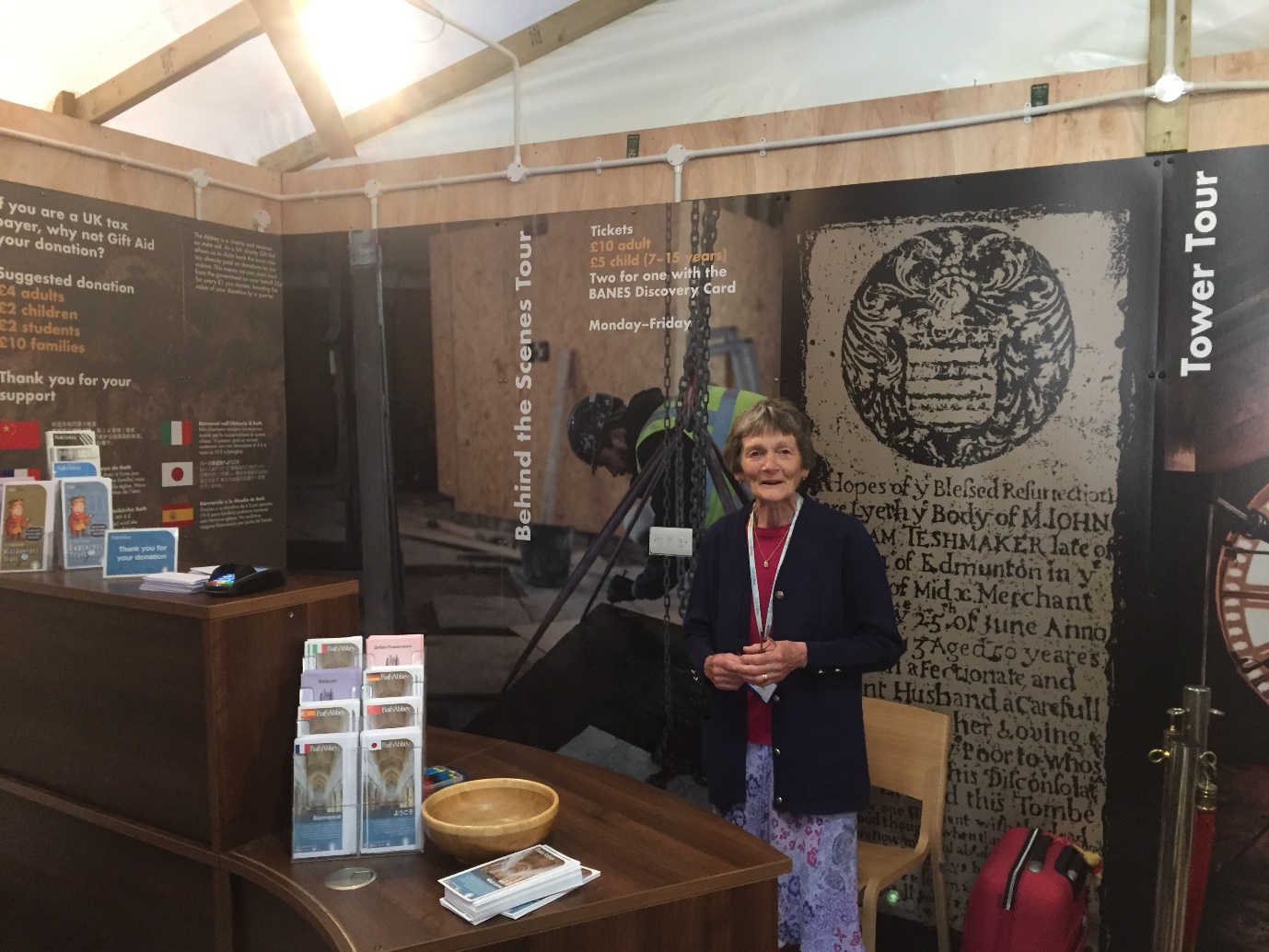 The volunteers can give me information leaflets and a family quiz if I want them.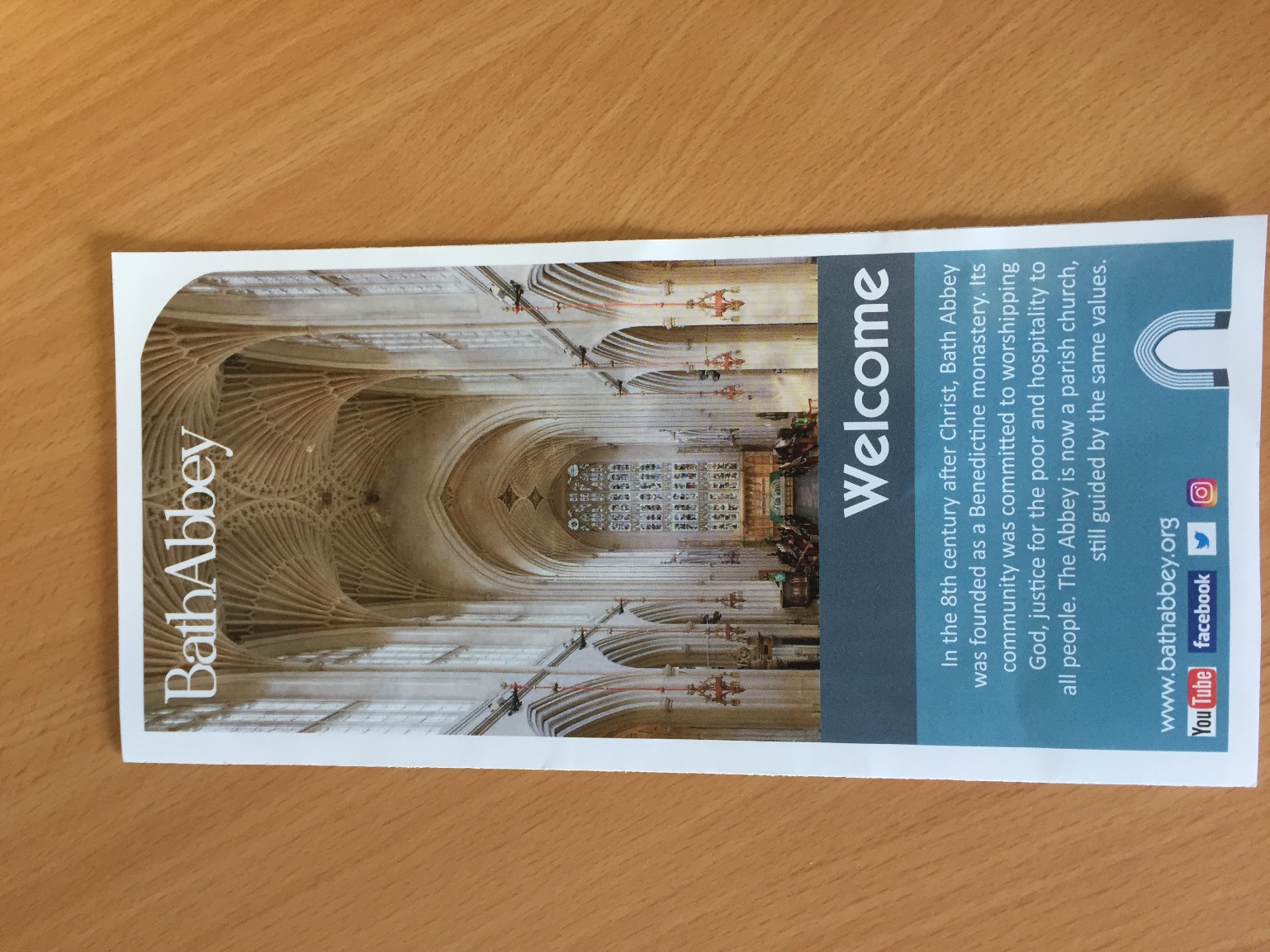 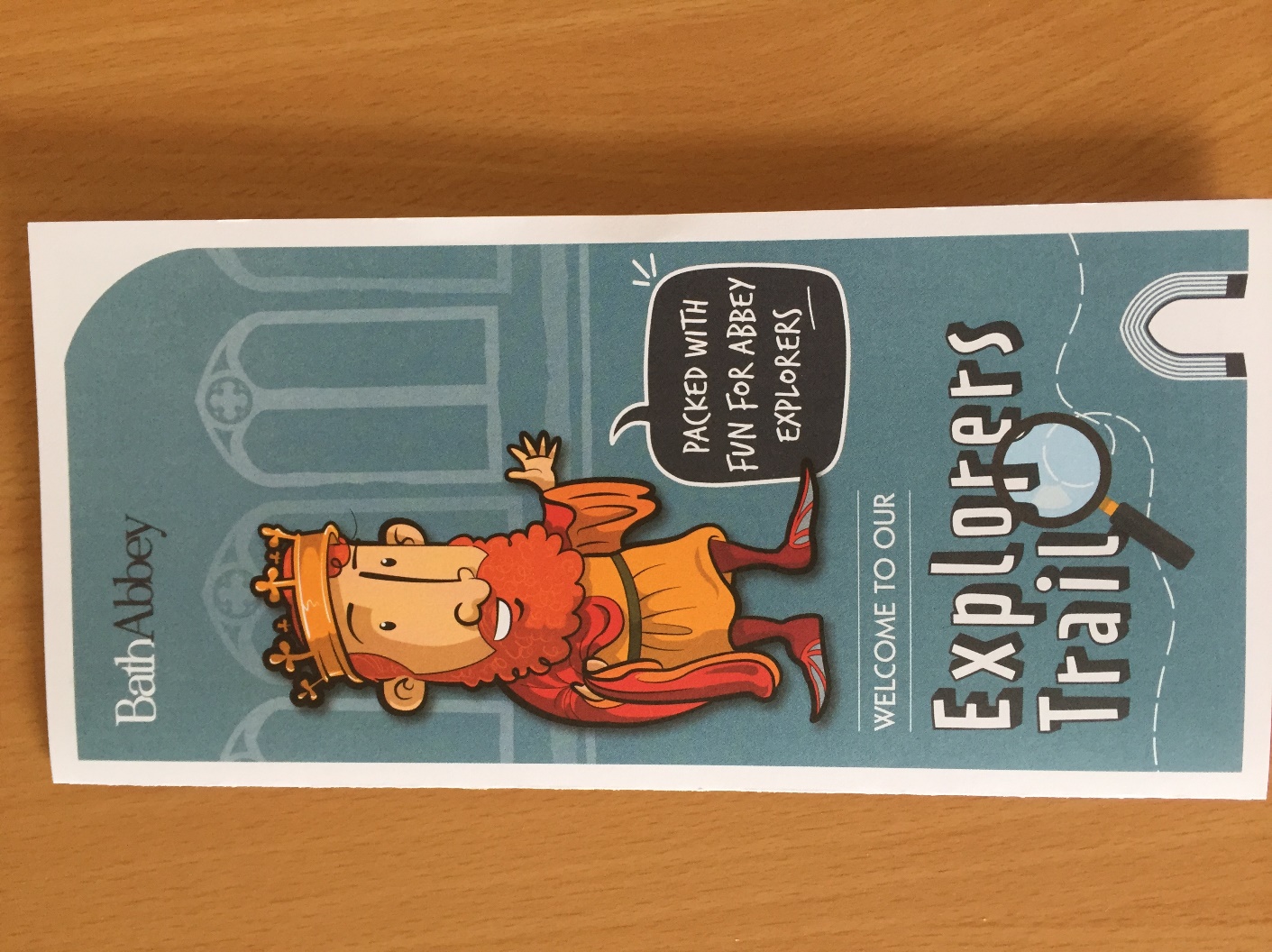 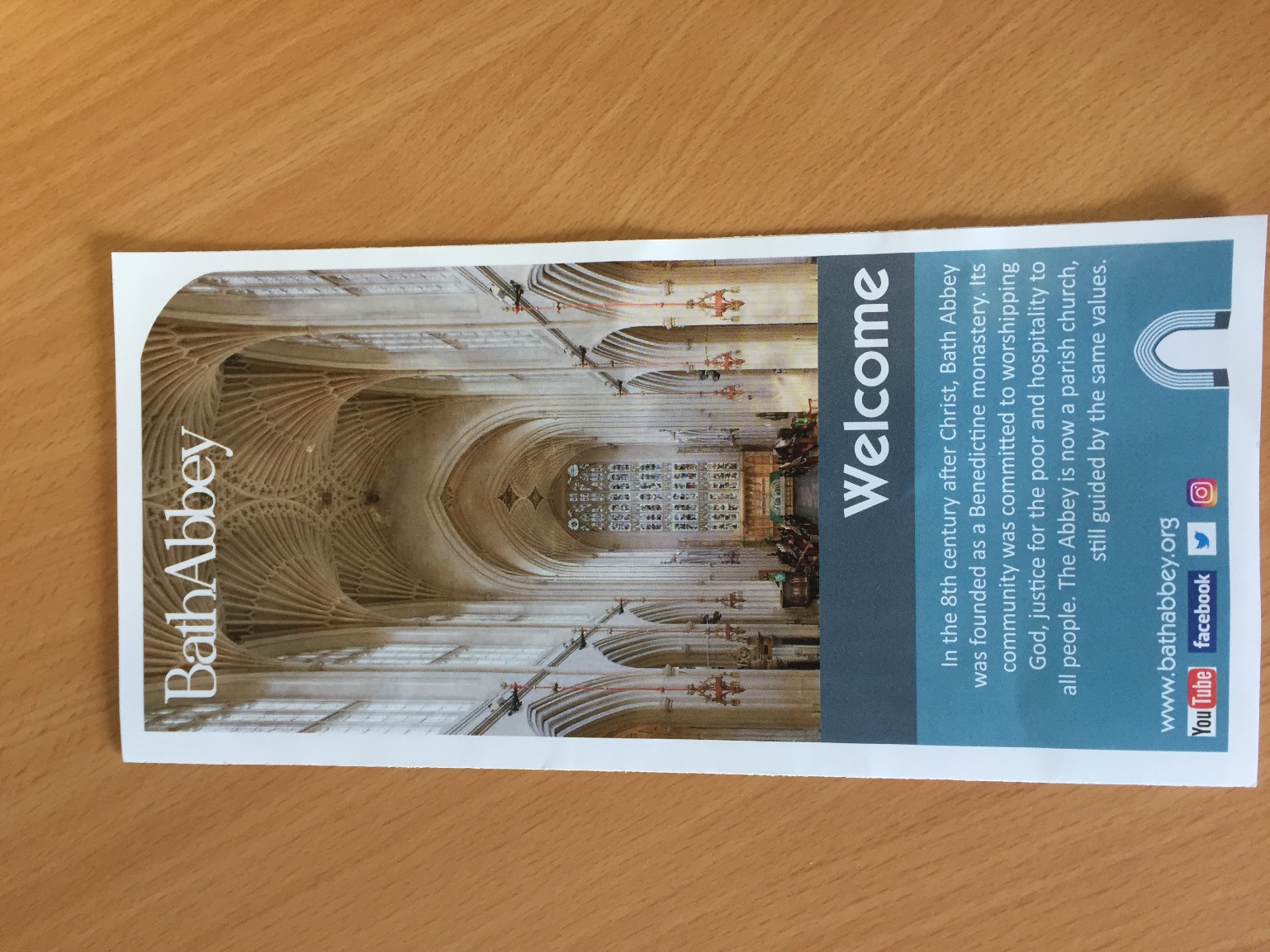 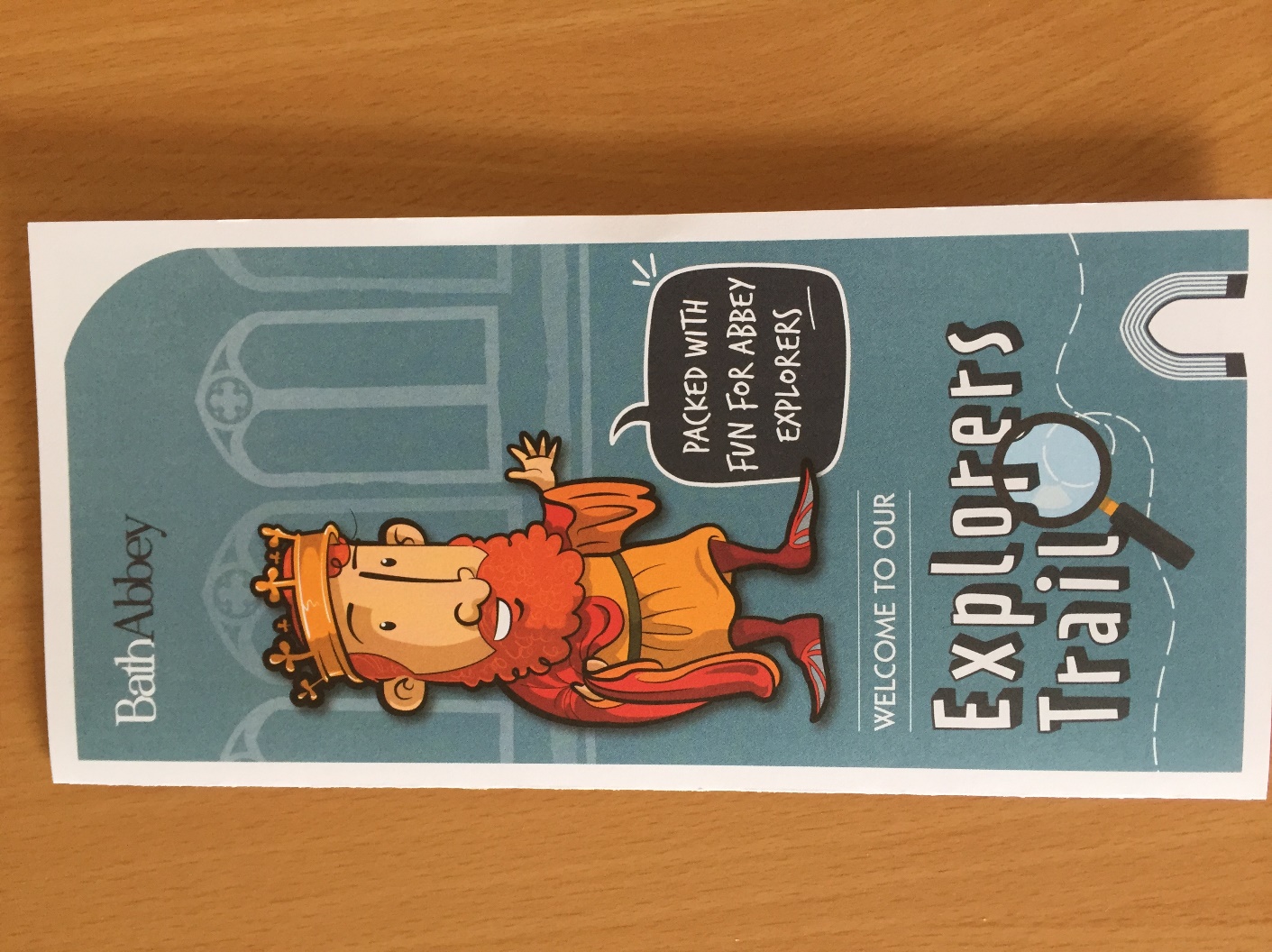 I can also wear these to block out some sounds if it is too noisy. I can ask the volunteers at the desk for these.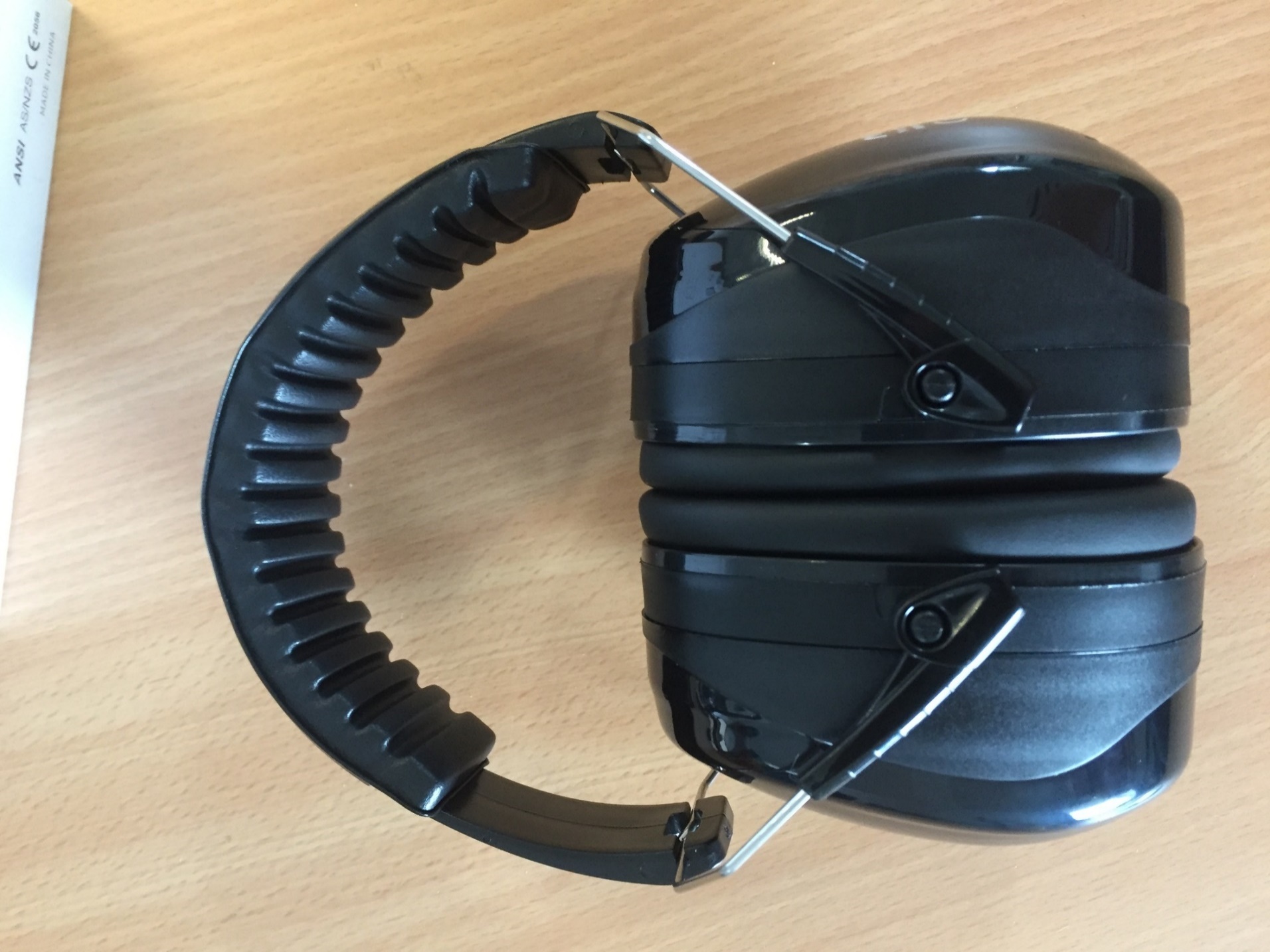 I have to push on the next set of doors and turn right → to get to the rest of the building. This is due to building works going on inside the Abbey and it might be noisy sometimes. 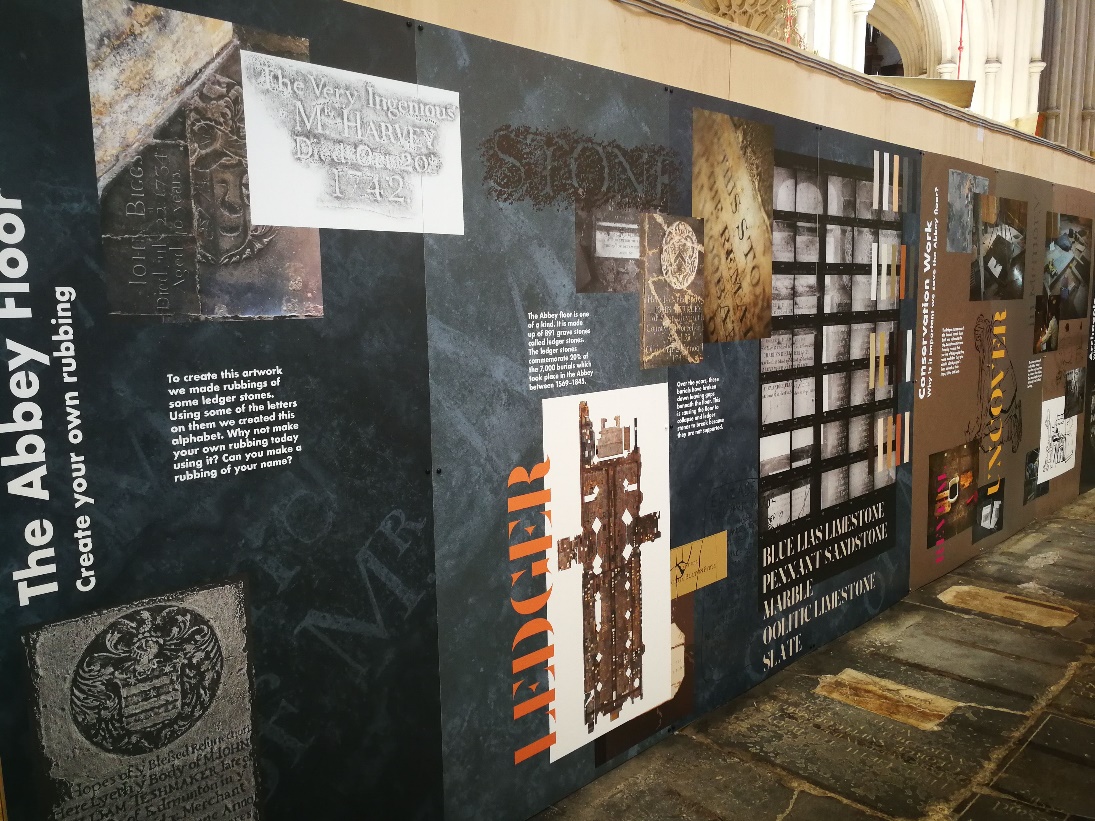 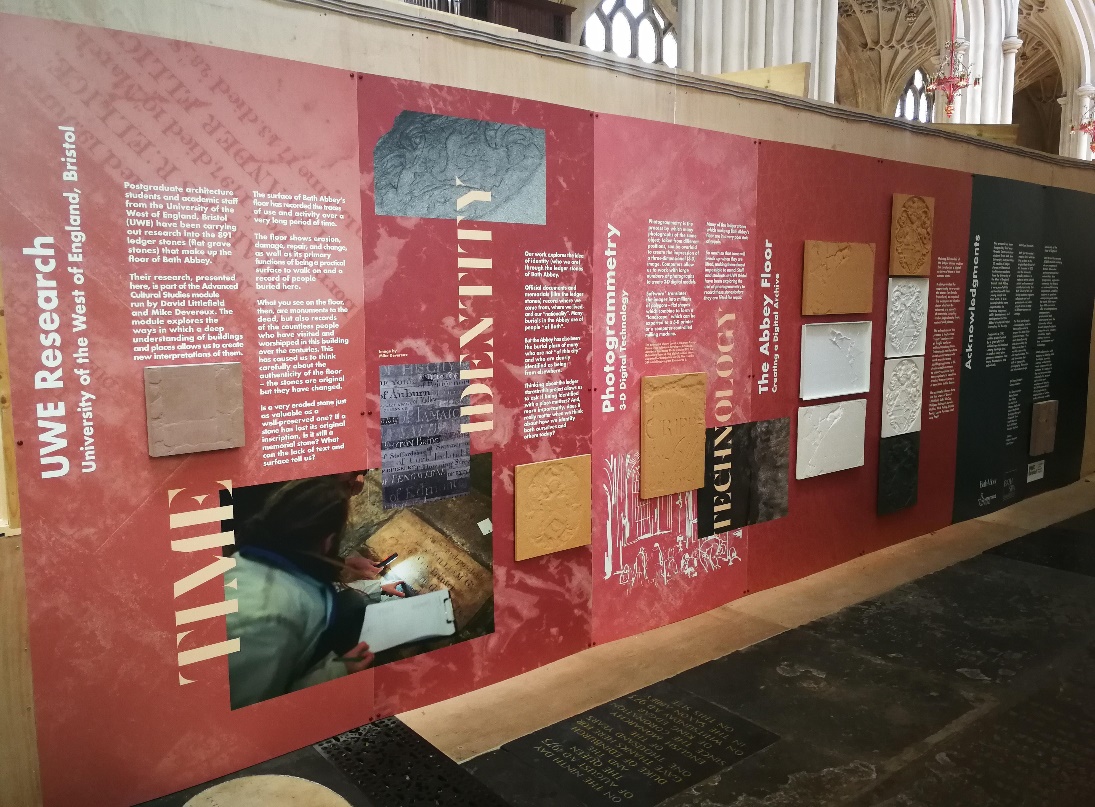 I won’t be able to see all the Abbey due to the building works. The parts I can’t access have these boards in front of them. 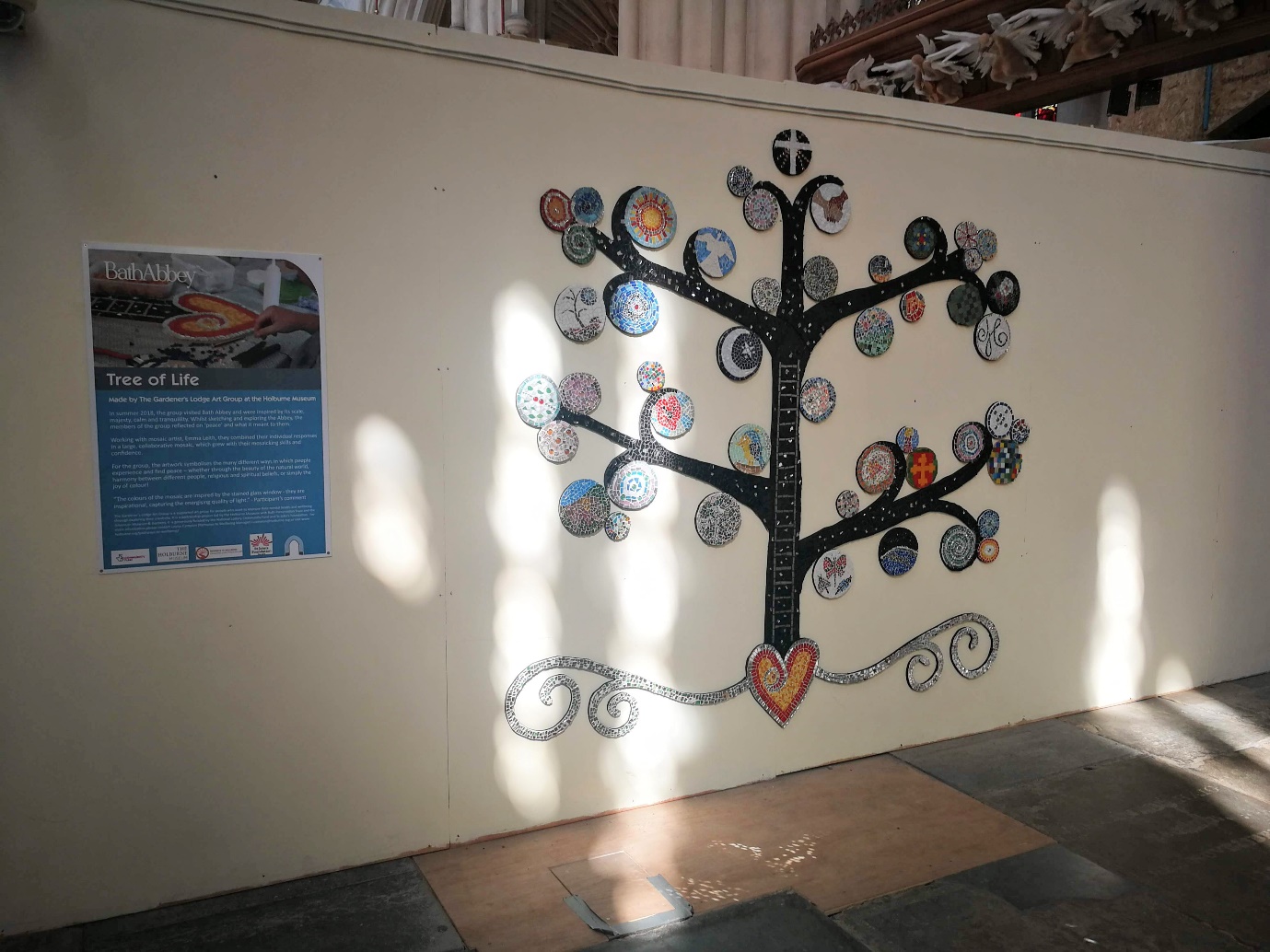 I can go on a tour up 212 steps to the top of the tower. I can buy a ticket in the shop or at the entrance. I need to sit near this stand where the guide will come and collect me. 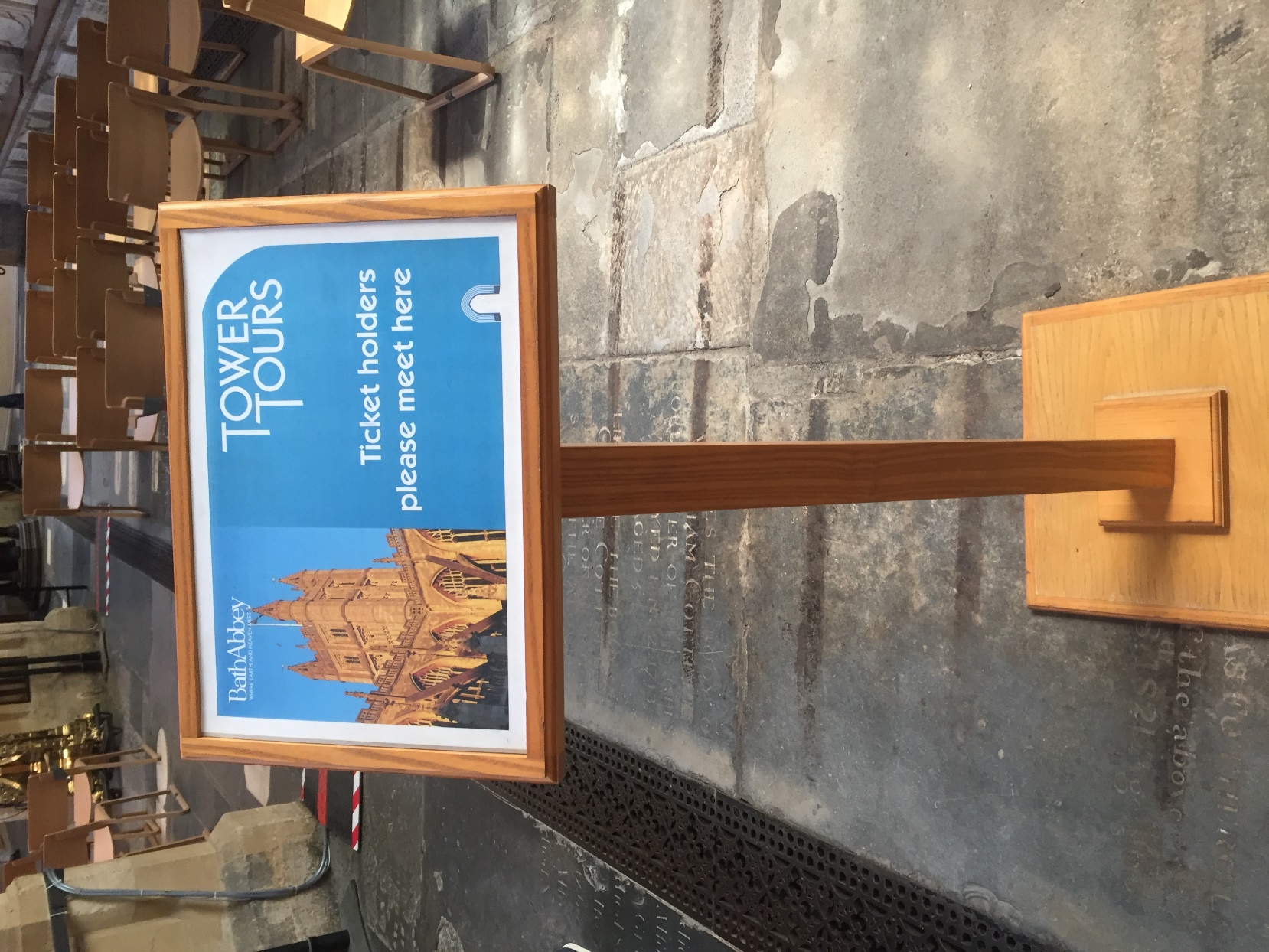 Inside the Abbey the floor and walls are covered with plaques and writing. I can stop and read these, but I need to be careful as it might be uneven in places. 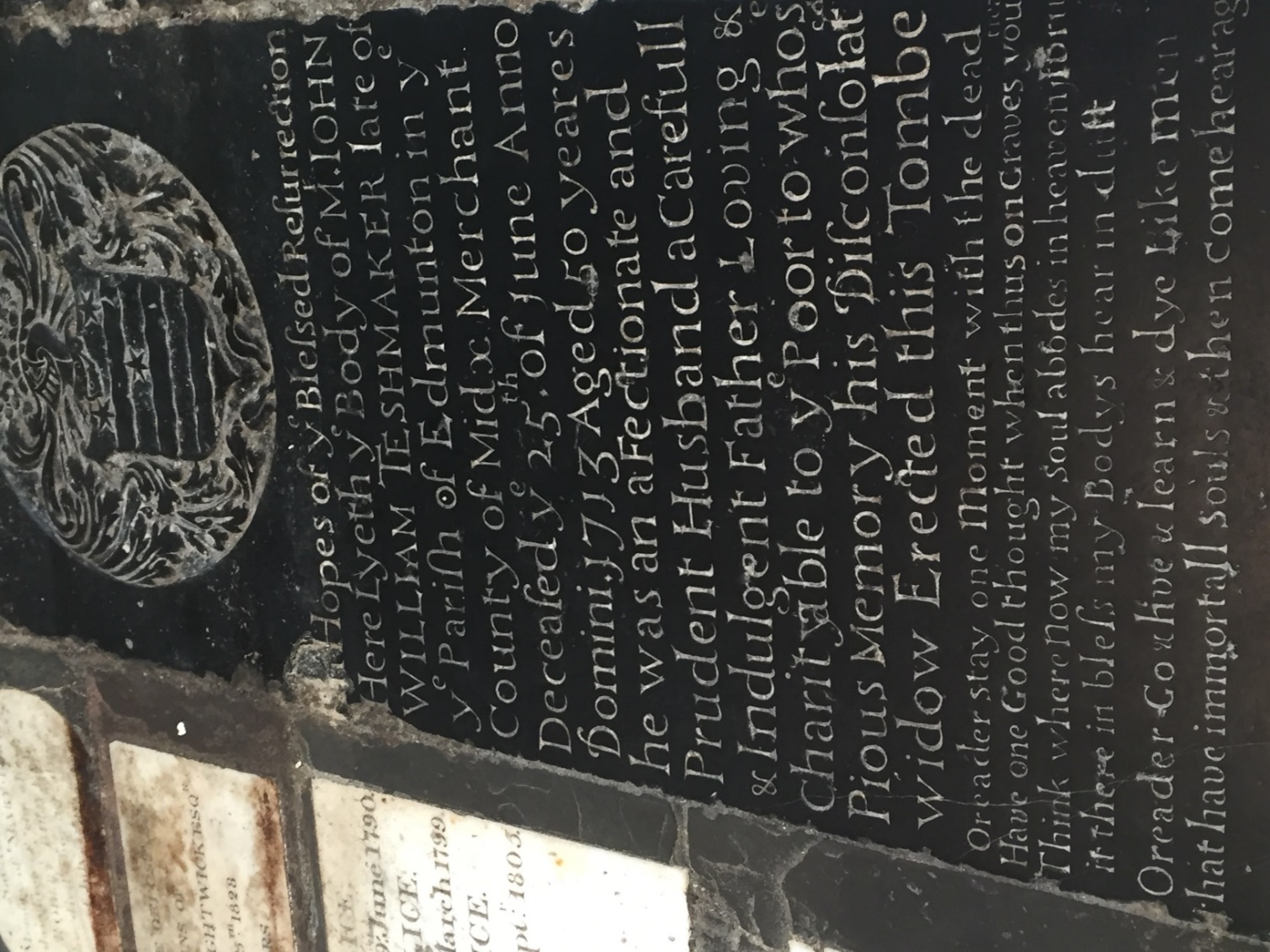 There is some different flooring at different points. I need to watch my feet to make sure I don’t trip. 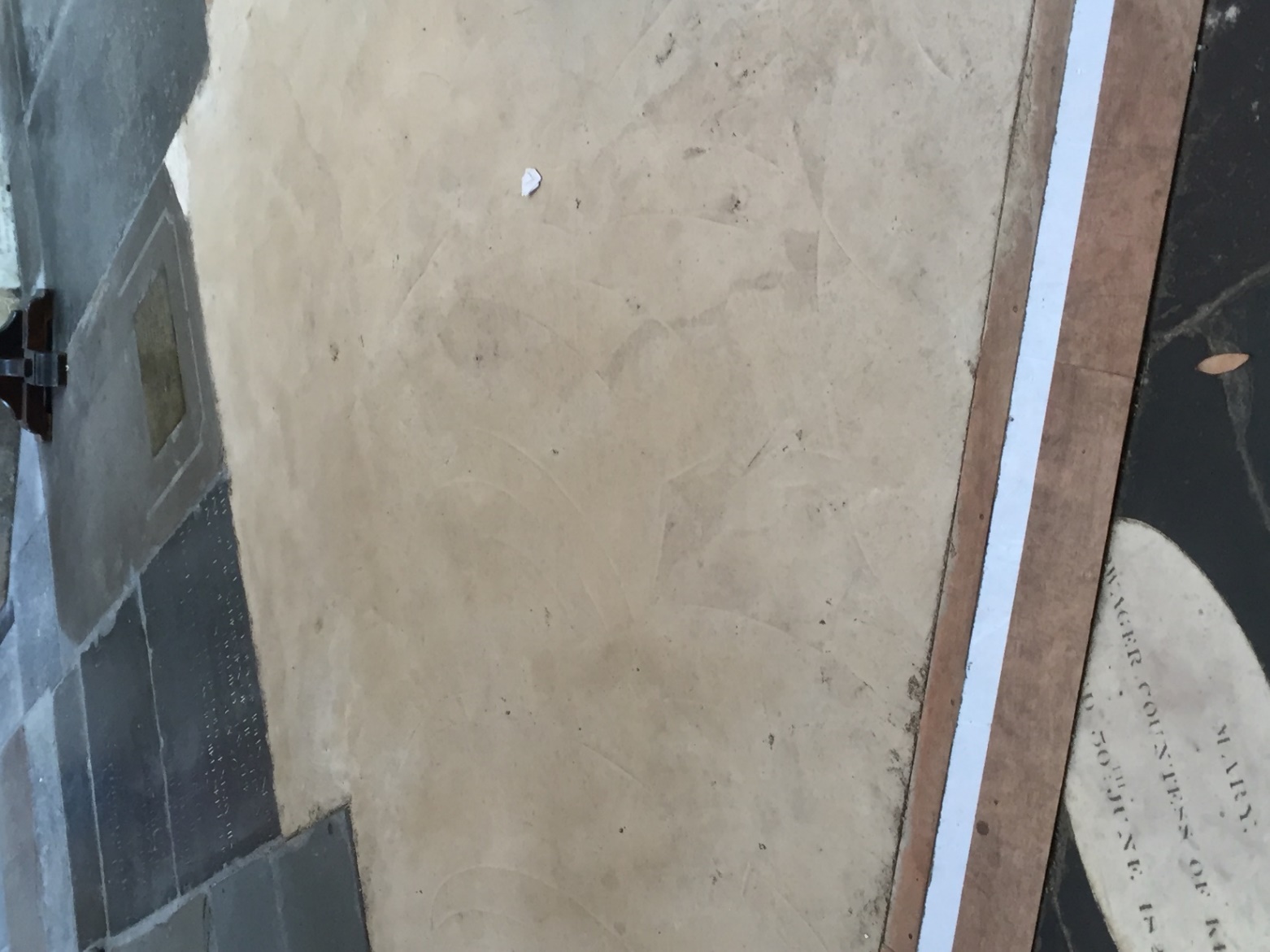 These are the signs I need to follow with my companion if there is an emergency.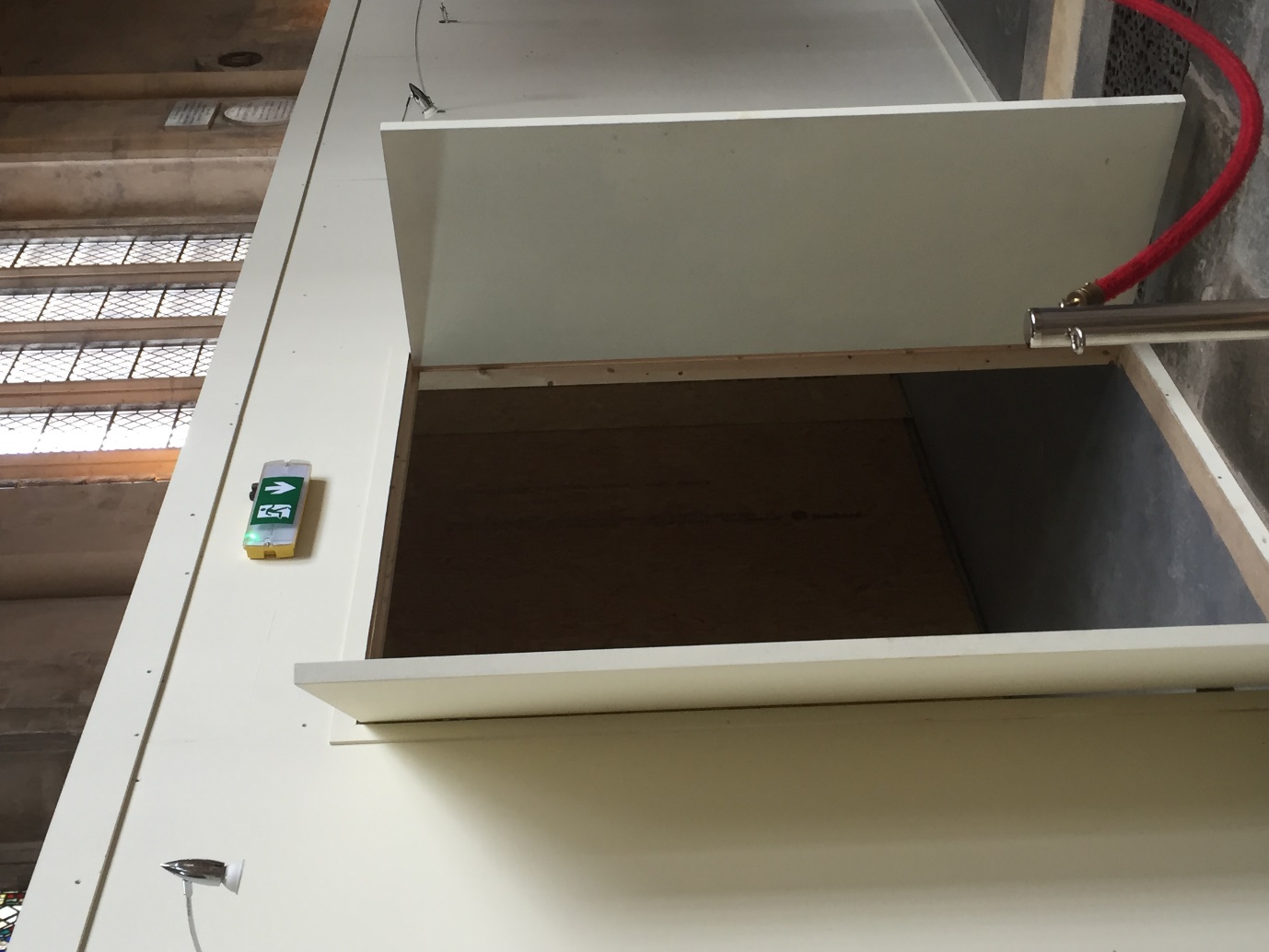 There are lots of chairs that I can sit down if I want to all the way through the Abbey. 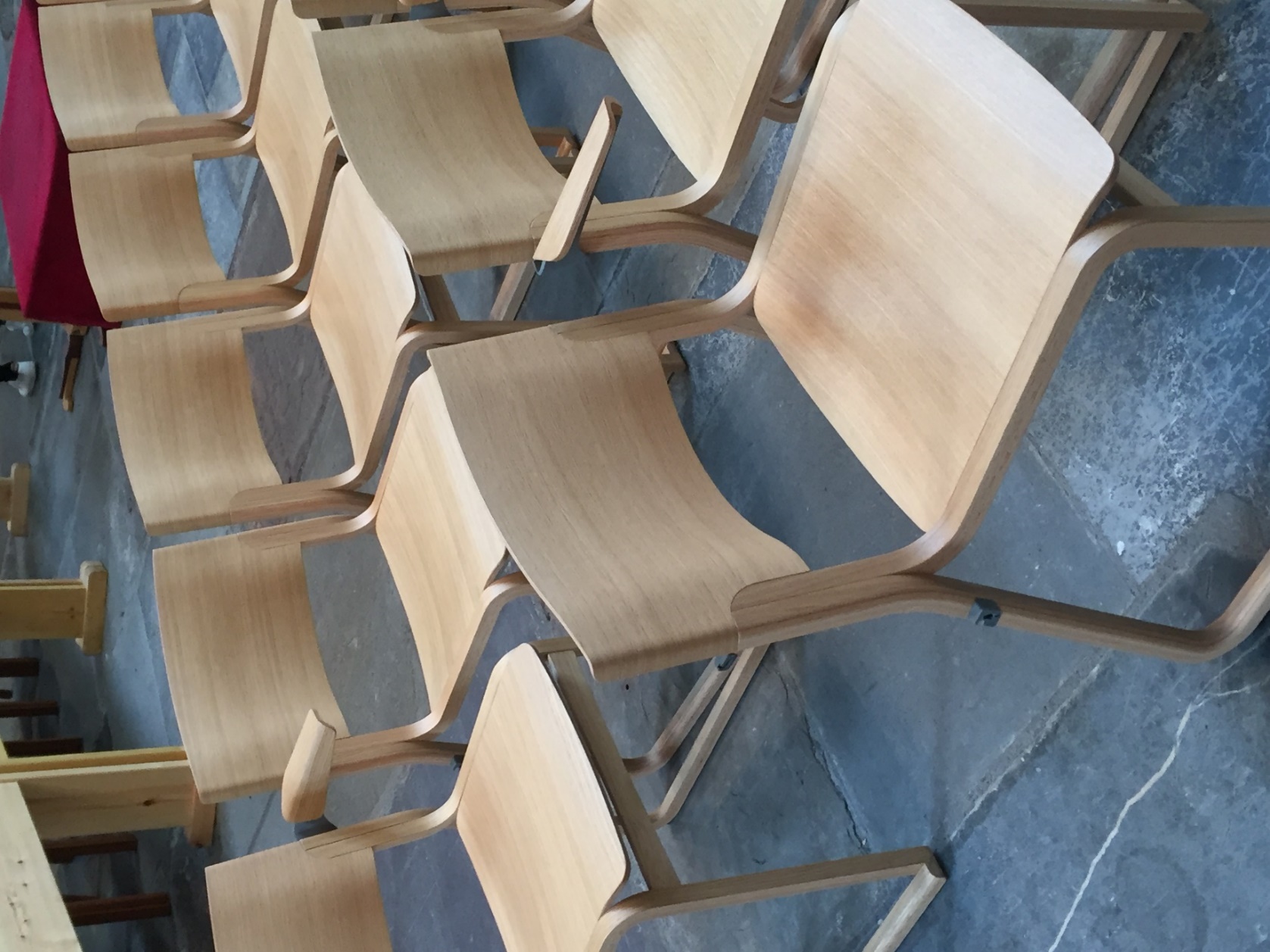 I can look up and see the beautiful fan-vaulted ceiling. 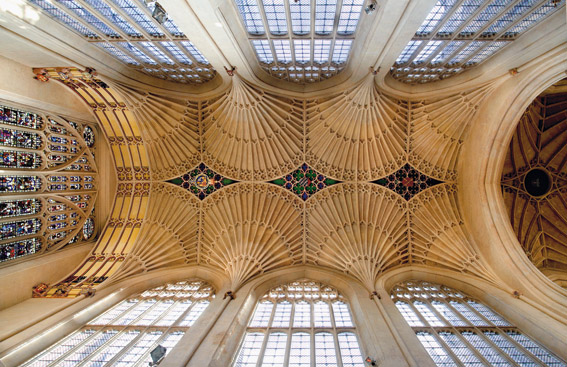 I can also see the Diptychs Exhibition on the left-hand side of the East End. 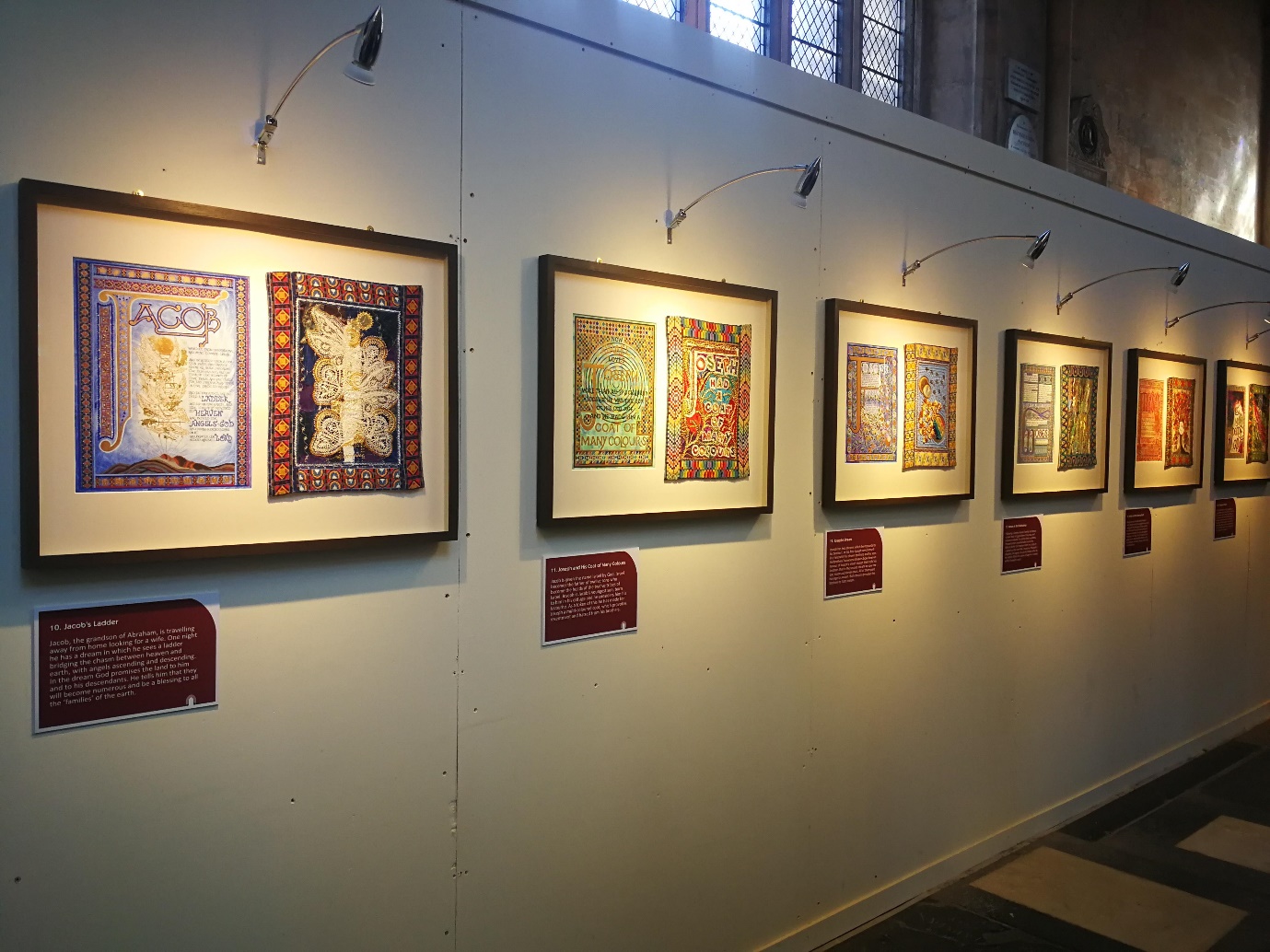 I can go to the East End of the Church. I have to turn around now and go back the way I came in order to leave.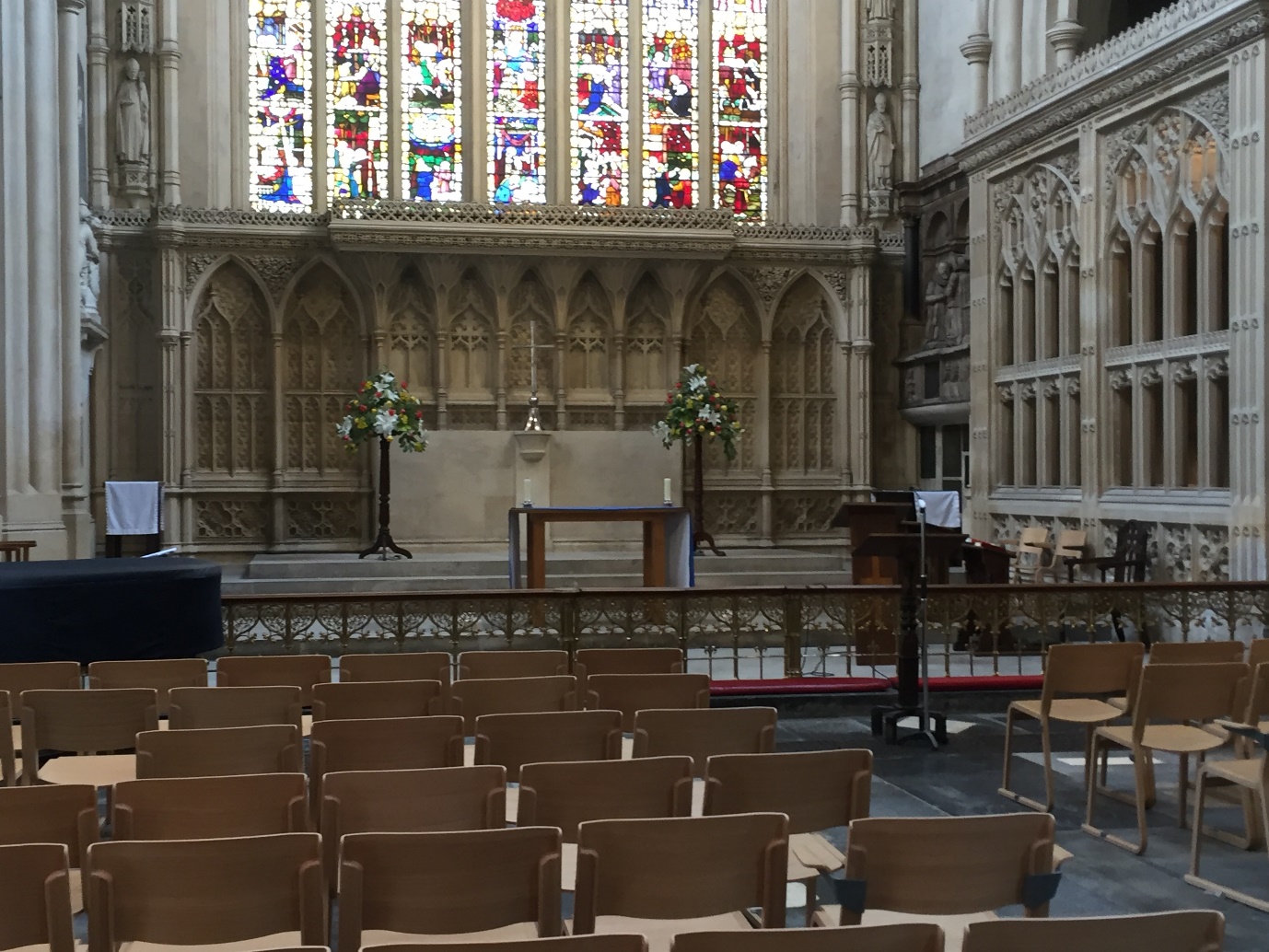 I can light a candle with my companion if I would like to.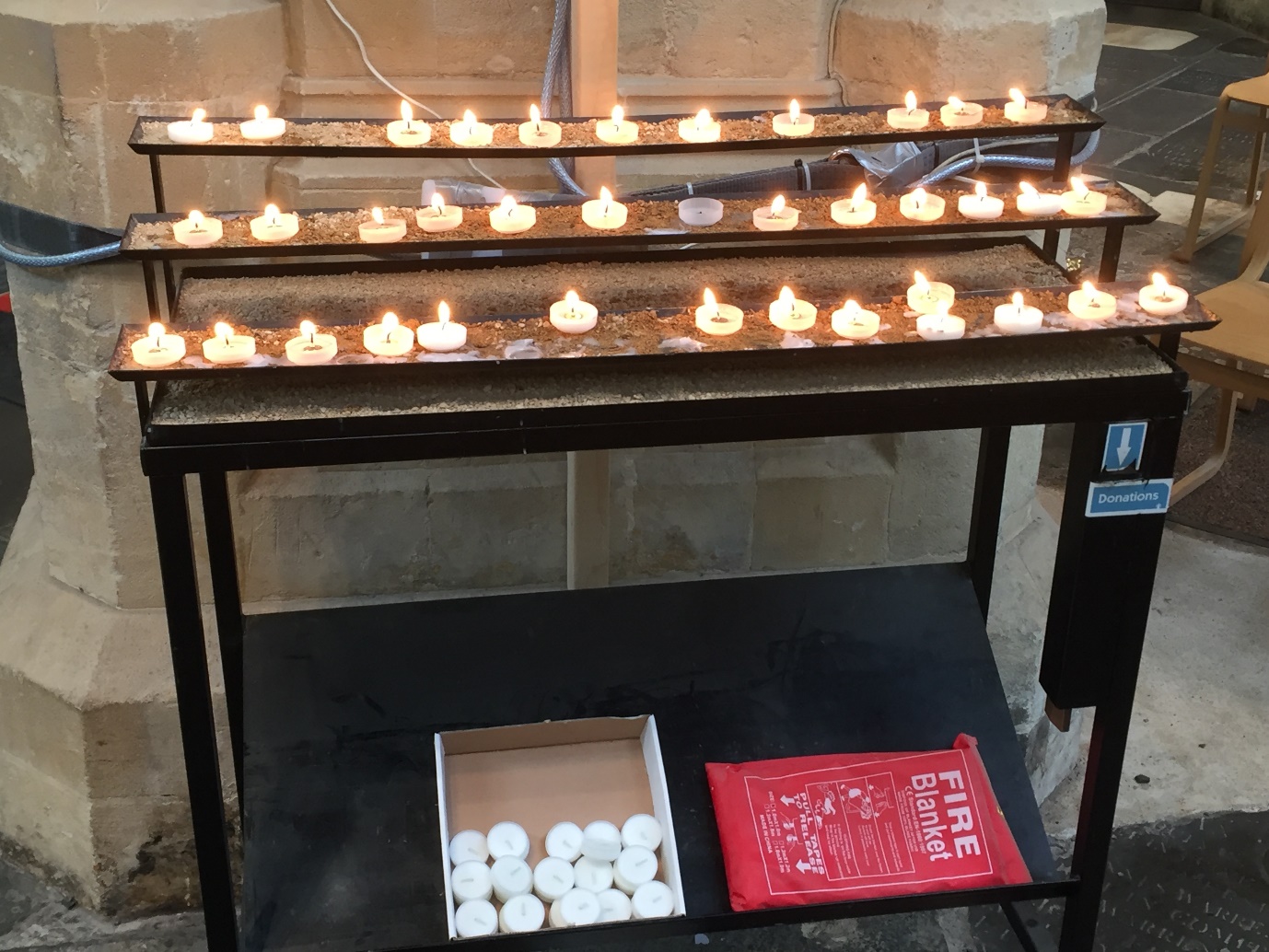 I can write a prayer if I would like to. 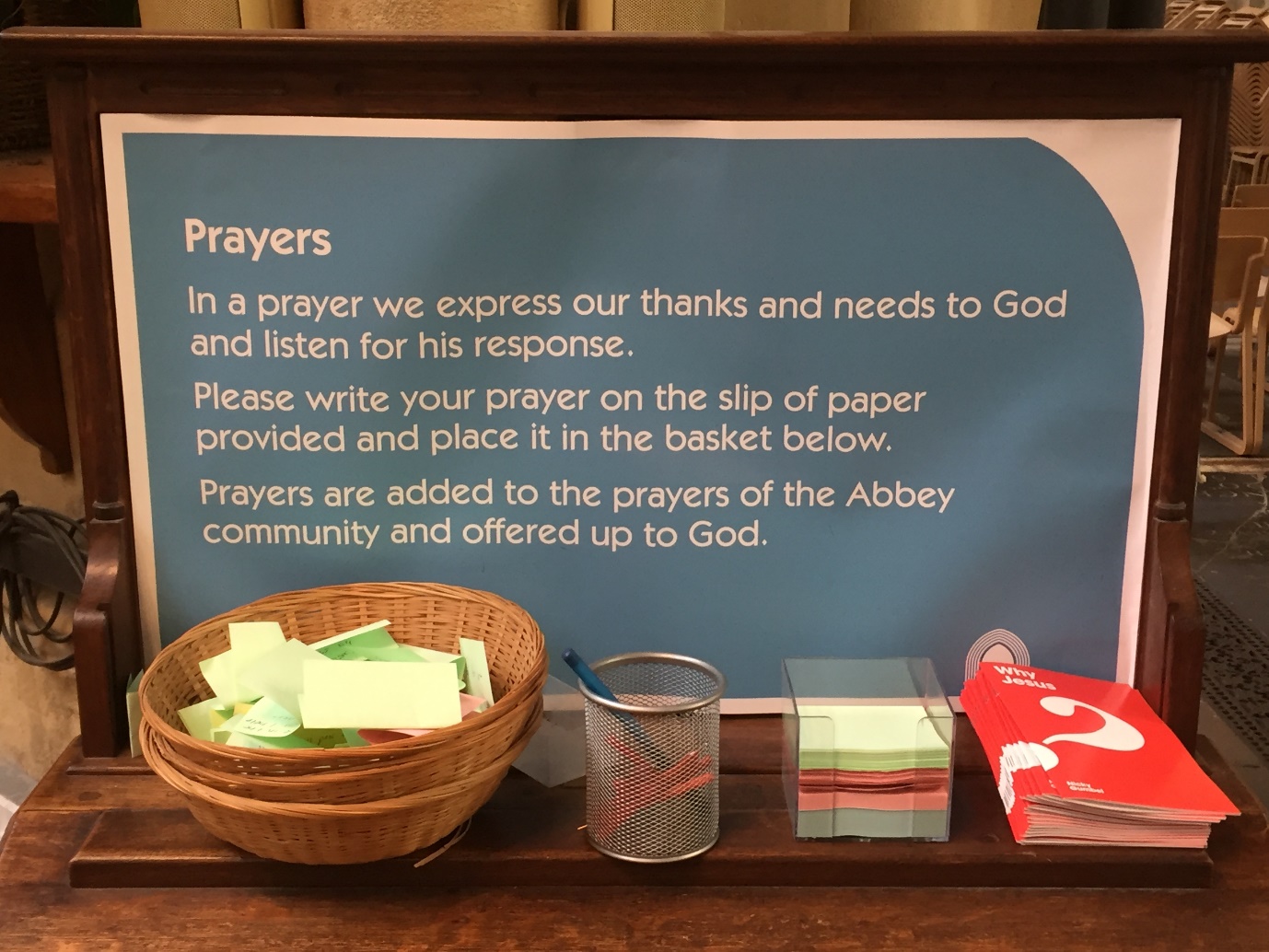 I can follow this sign to get out of the Abbey.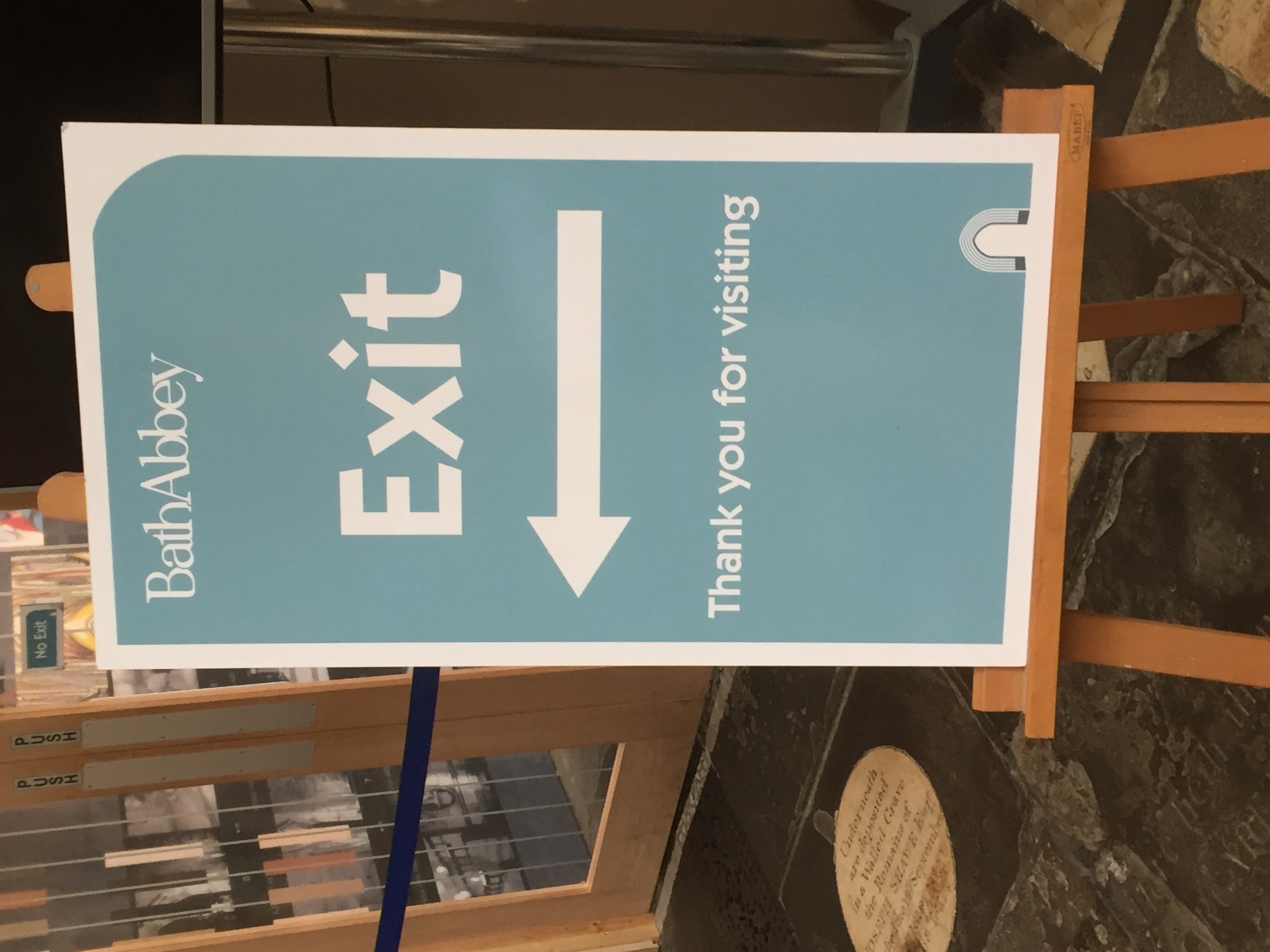 I will see this stand of books on my way out. I can look and buy one if I would like to. 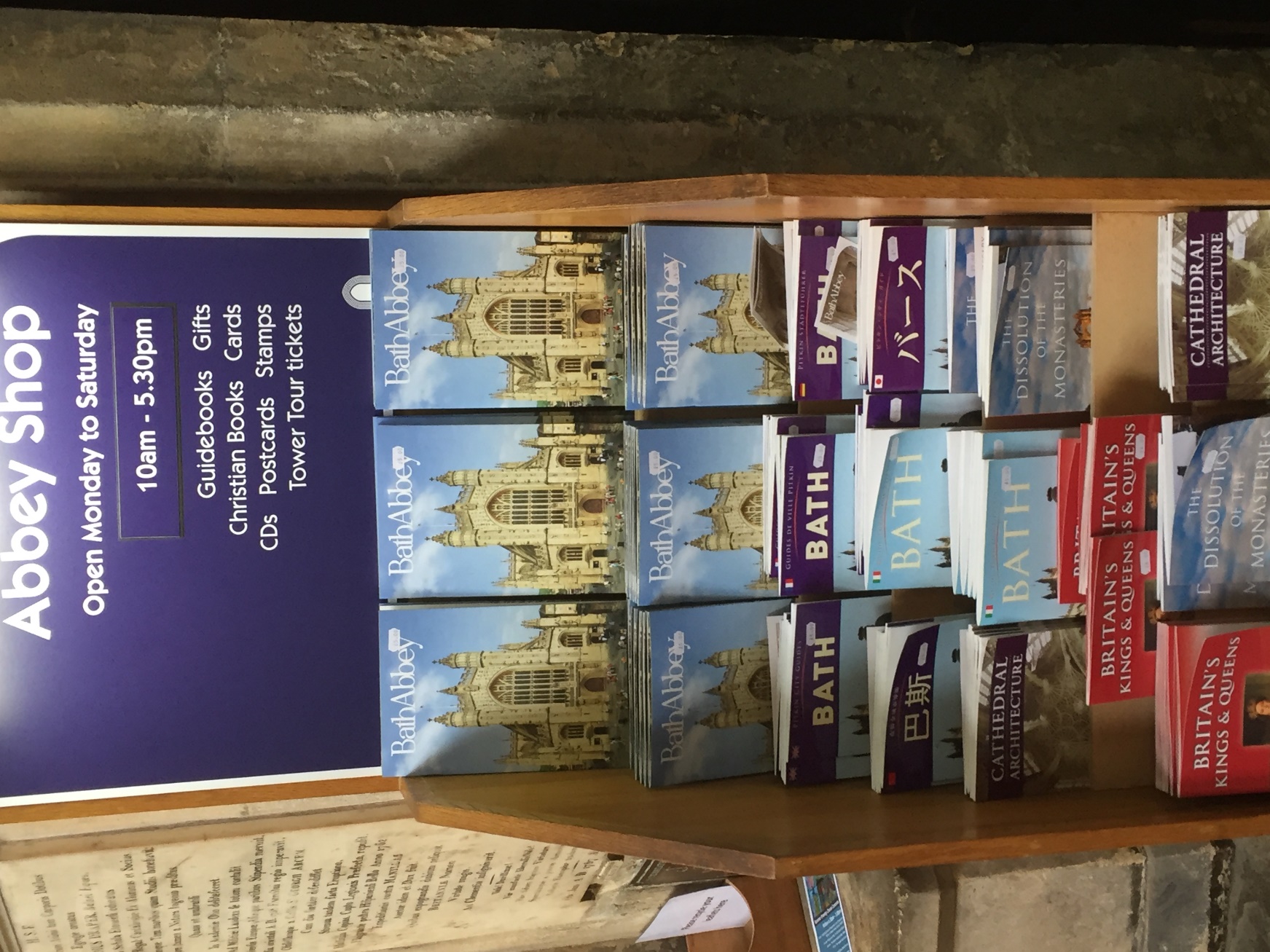 I can exit by going through the Abbey shop. This is the entrance I will see. 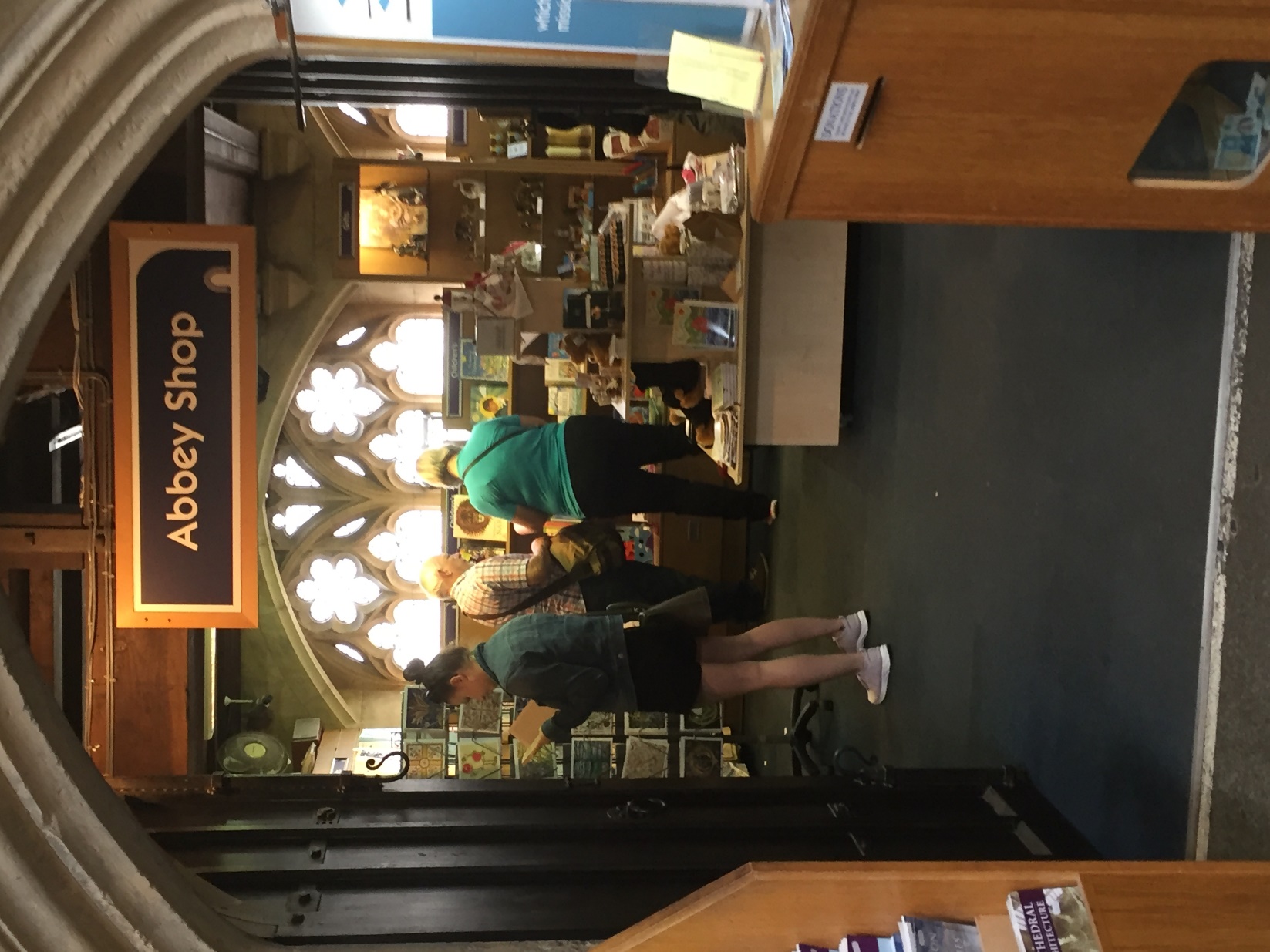 This is the shop. I can buy a souvenir from here. 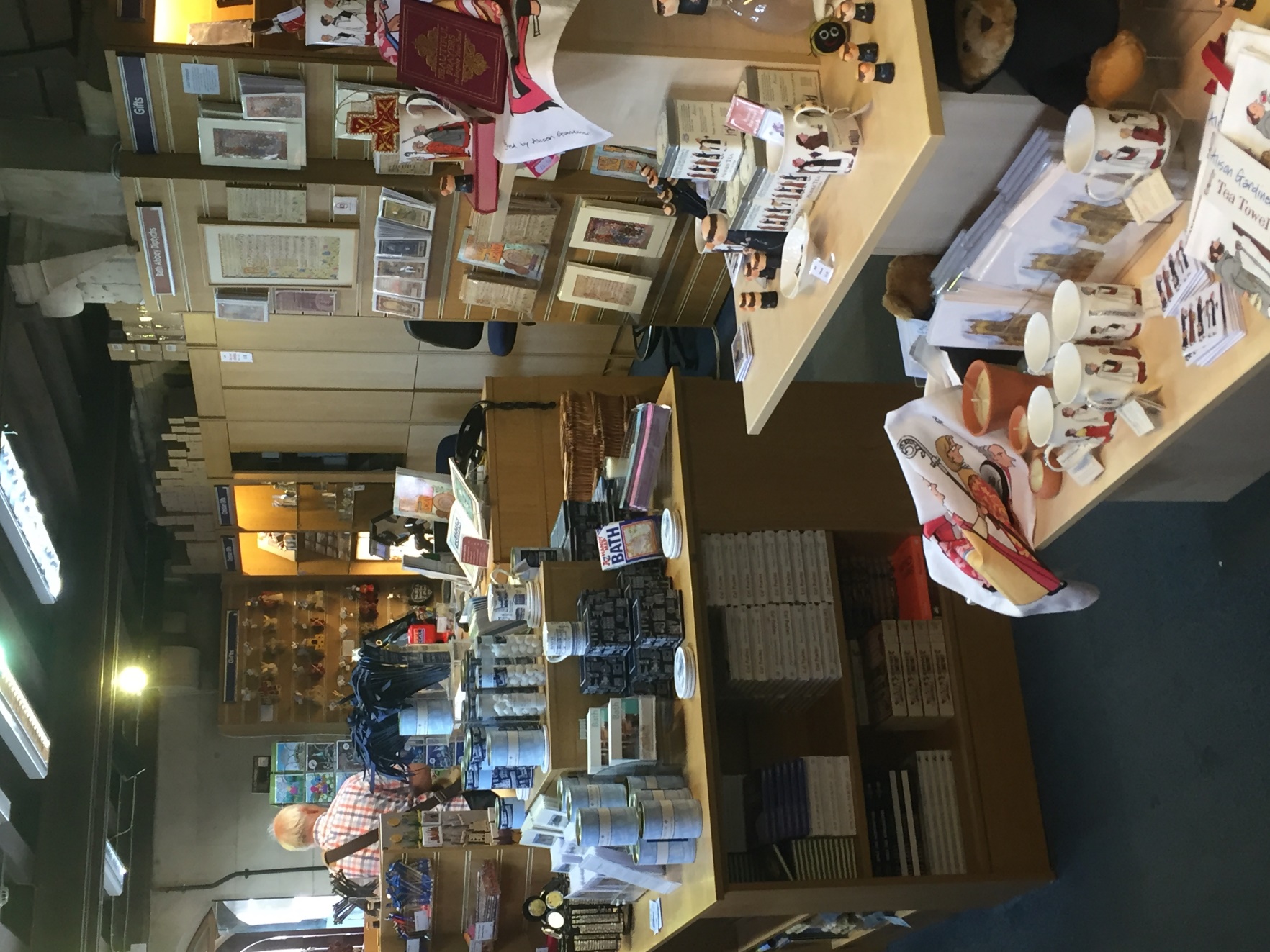 This is the exit for the shop.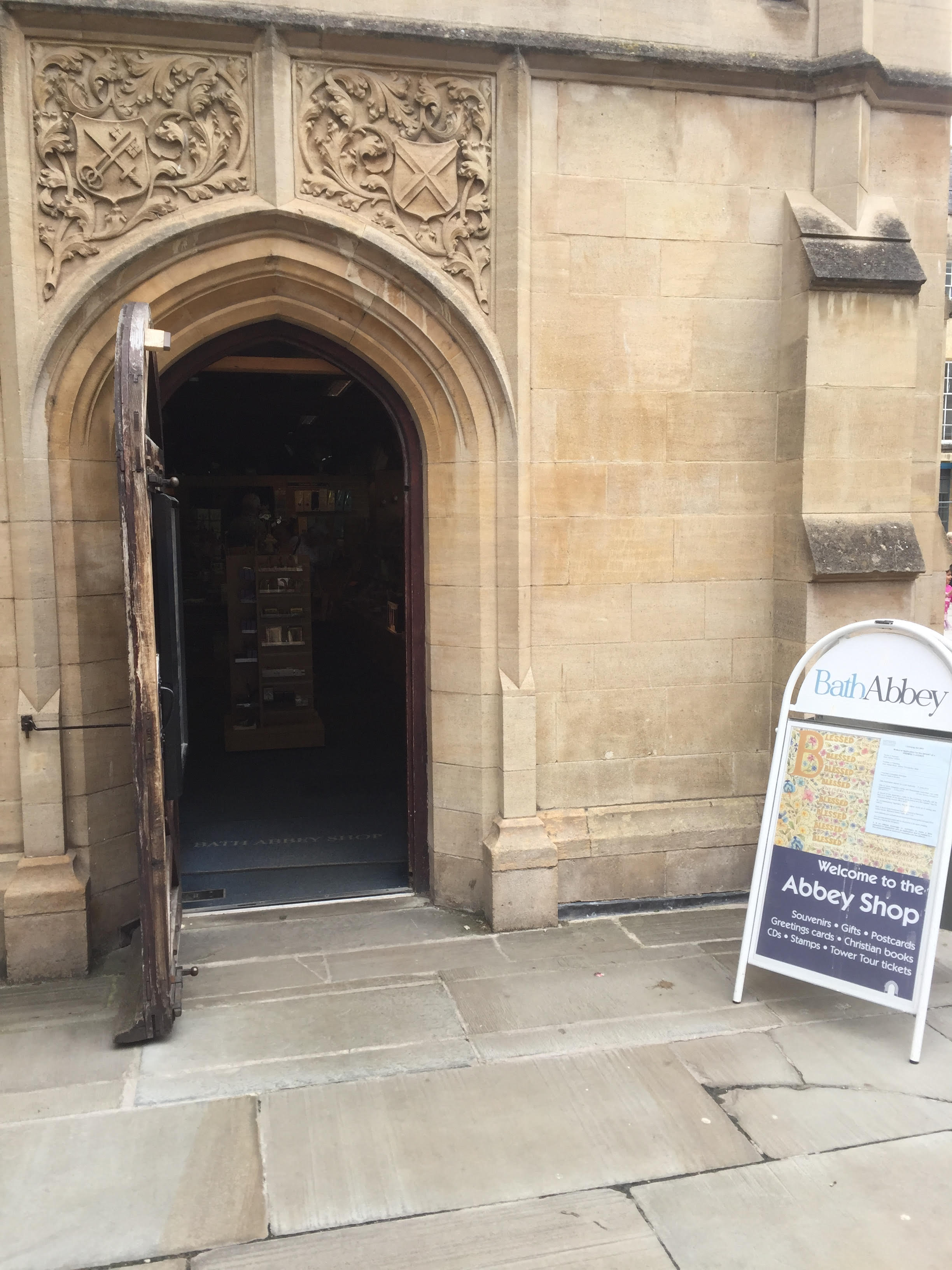 We hope you enjoyed your visit to Bath Abbey!You can draw a picture below of your favourite part.